Publicado en Madrid el 24/11/2022 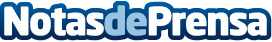 Hidrógeno verde: el gran reto energético para EspañaEl hidrógeno verde (H2V) está llamado a ser el combustible de la descarbonización en los próximos 10 ó 15 años y España tiene una oportunidad histórica para liderar en Europa esta revolucionaria energía renovable. Una oportunidad por la que apuestan fuertemente empresas con una visión clara, como Rolwind, que ya en 2020 inició en Andalucía dos ambiciosos proyectos de H2V enfocados a la industria. La implantación de este nuevo vector energético, 100% limpio, es otra de las metas de RolwindDatos de contacto:Prensa Sheridan91 535 00 68Nota de prensa publicada en: https://www.notasdeprensa.es/hidrogeno-verde-el-gran-reto-energetico-para Categorias: Ecología Sostenibilidad Industria Téxtil Innovación Tecnológica Sector Energético http://www.notasdeprensa.es